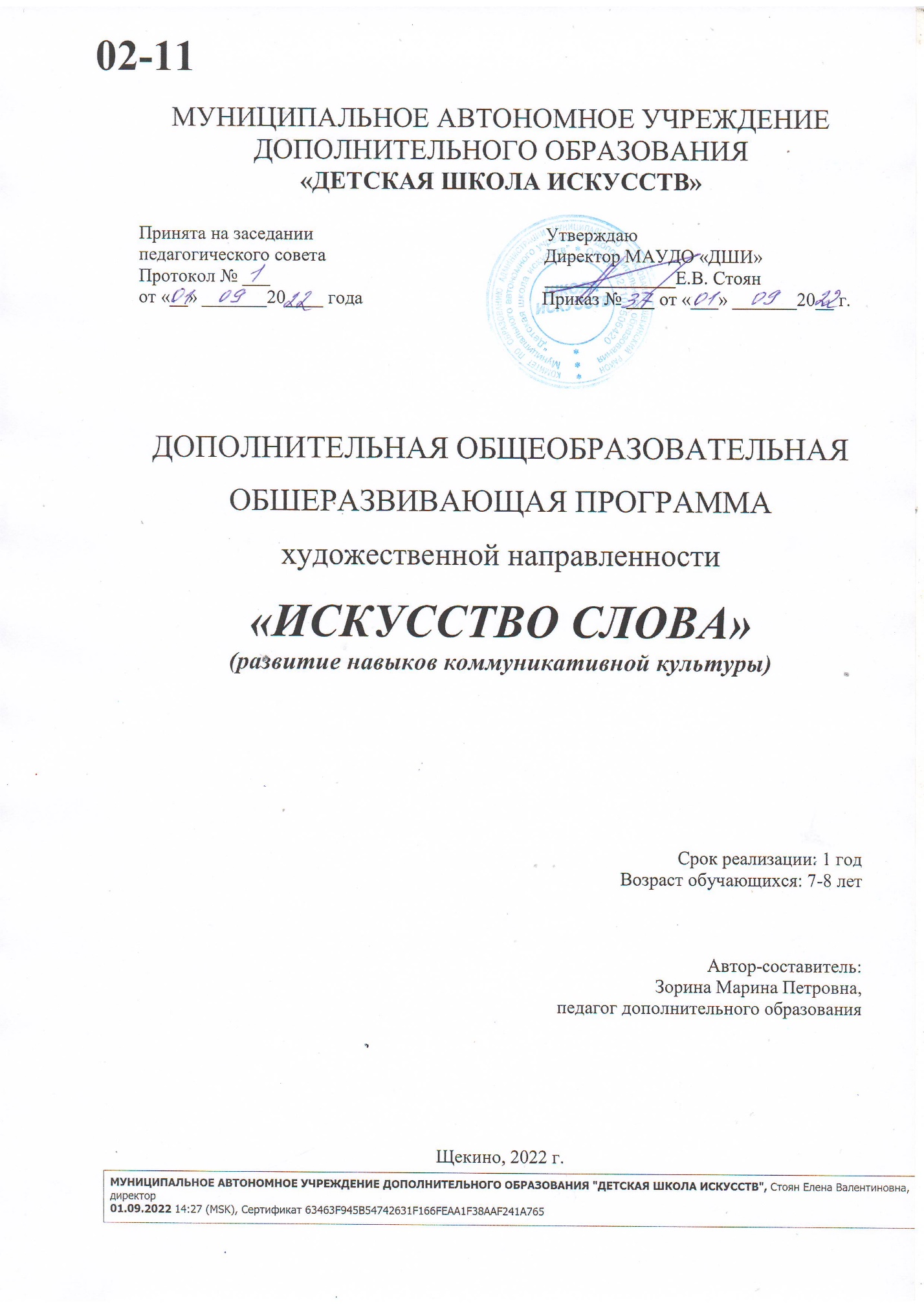 Рецензия                      на дополнительную общеобразовательную                                    общеразвивающую программу «Искусство слова»                       Муниципального автономного учреждения                                                дополнительного образования «Детская школа искусств»	Дополнительная общеобразовательная общеразвивающая программа «Искусство слова» ежегодно дополняется и утверждается на заседании педагогического совета.Дополнительная общеобразовательная общеразвивающая программа строится на основе дидактических принципов: системности и доступности обучения, последовательности овладения учебным материалом.Данная программа является результатом социального заказа, имеет художественную направленность, рассчитана на 1 год обучения, ориентирована на детей 7 - 8 лет. Форма организации образовательного процесса – групповые занятия, форма объединения – учебная группа.Дополнительная общеобразовательная общеразвивающая программа «Искусство слова» состоит из следующих структурных элементов: титульный лист, пояснительная записка, учебно-тематическое планирование, содержание программы, прогнозируемые результаты на конец учебного года, рекомендуемая литература для педагогов и обучающихся.Дополнительная общеобразовательная общеразвивающая программа ставит своей целью стимулирование потребности ребенка в общении, осмысление детьми основных речевых понятий, создание условий для речевой практики, формирование культуры межличностной коммуникации. Целевая установка и обучающие, развивающие и воспитательные задачи, решаемые в ходе реализации данной программы, подтверждают художественную направленность. 	Содержание программы соответствуют специфике дополнительного образования, стимулирует познавательную активность, развивает вербальный интеллект и словарный запас, расширяет художественно-эстетический кругозор. 	В пояснительной записке дан анализ возрастных особенностей обучающихся, обоснованы актуальность и практическая значимость программы, обозначены формы оценивания успешности обучающихся. 	Учебно-тематический план имеет разбивку содержания учебного материала с указанием общего количества часов и делением на теоретические и практические занятия. Объём учебной нагрузки, продолжительность учебных занятий не противоречат нормам СанПиН для учреждений дополнительного образования и регулируется локальными актами МАУДО «Детская школа искусств».	Методическое обеспечение программы включает перечень методических пособий, технических средств обучения, алгоритм работ при использовании компьютера, формы и методы обучения. Отслеживание результативности проводится в соответствии с Положением об аттестации обучающихся МАУДО «Детская школа искусств». Заключение: Дополнительная общеобразовательная общеразвивающая программа «Искусство слова» соответствует Уставу МАУДО «Детская школа искусств», лицензии на право ведения образовательной деятельности, художественной направленности, не дублирует содержание основных общеобразовательных программ, может быть использована в учреждениях дополнительного образования.  Рецензент:                                                           ___________________ Е.Э. Маторинастарший специалист МКУ ИМЦ КПО Рецензияна дополнительную общеобразовательную                                         общеразвивающую программу «Искусство слова»  Муниципального автономного учреждения                           дополнительного образования «Детская школа искусств»Составитель программы: педагог дополнительного образования                                            Зорина Марина ПетровнаНаправленность программы: художественнаяУровень: ознакомительныйРеализуется в рамках объединения обучающихся 7-8 летСрок реализации: 1 год	Дополнительная общеобразовательная общеразвивающая программа «Искусство слова» ежегодно корректируется и дополняется в соответствии с новыми нормативными документами для дополнительного образования и утверждается на заседании педагогического совета.		Дополнительная общеразвивающая программа является социальным заказом общеобразовательных школ микрорайона и реализуется в объединениях отделения общеэстетической подготовки на договорной основе.	Структура дополнительной общеобразовательной общеразвивающей программы соответствует требованиям к оформлению данного документа.Дополнительная общеразвивающая программа «Искусство слова» предлагает освоение элементарных знаний по развитию навыков речевого общения у младших школьников.            Программа составлена с учетом психофизического развития младшего школьника с акцентом на развитие эмоционально-волевой сферы, усиливается значимость познавательной потребности, начинается процесс самоутверждения личности в детском коллективе. В пояснительной записке определены цель, обучающие, воспитательные, развивающие задачи, выделены актуальность и практическая значимость программы, приёмы обучения, определены формы подведения итогов.Учебно-тематический план представлен с прогнозируемыми результатами в конце обучения. Содержание учебно-тематического плана раскрывается через краткое описание учебного материала: теория и практика.Занятия проводятся 1 раз в неделю, в год – 36 часов. Учебно-тематический план также включает перечень тем, количество часов по каждой теме с разделением на теорию и практику.	Методическое обеспечение общеразвивающей программы подробно расписано с указанием принципов организации учебных занятий, наличия необходимых наглядных материалов, технического оснащения учебно-воспитательного процесса, характеристики учебных занятий, используемых методов и приёмов.	 Методическая литература разделена на группы: для педагога, для родителей и обучающихся.Заключение: Дополнительная общеобразовательная общеразвивающая программа «Искусство слова» соответствует требованиям, предъявляемым к данному документу, направленности, не дублирует содержание основных общеобразовательных программ, может быть использована в учреждениях дополнительного образования. Рецензент:                                                               ___________ Н.В.Капова  заместитель директора по УВРПОЯСНИТЕЛЬНАЯ ЗАПИСКАДополнительная общеразвивающая программа «Искусство слова» предполагает освоение элементарных знаний по развитию навыков речевого общения у младших школьников. В ходе освоения программы предполагается   развитие коммуникативных умений, памяти, волевых качеств, формирование интереса к вербальному общению, то есть   передачу и усвоение детьми информации по навыкам культурного общения, развитие интеллектуальных способностей и познавательной активности.          Программа составлена с учетом психофизического развития младшего школьника с акцентом на развитие эмоционально-волевой сферы, усиливается значимость познавательной потребности, начинается процесс самоутверждения личности в детском коллективе. 	 Некоторые возрастные особенности присущи вниманию младших школьников. Основная из них – несформированность произвольного внимания. Возможности волевого регулирования внимания, управления им ограничены. Произвольное внимание младшего школьника требует так называемой близкой мотивации. Значительно лучше развито непроизвольное внимание. Всё новое, неожиданное, интересное само собой привлекает внимание обучающихся, без всяких усилий с их стороны. Основная тенденция развития воображения – это совершенствование воссоздающего воображения. Оно связано с представлением ранее воспринятого или созданием образов в соответствии с данным описанием, схемой и т. д.Актуальность дополнительной общеобразовательной общеразвивающей программы «Искусство слова» заключается в том, что в современном обществе при дефиците общения возрастает роль конструктивного межличностного взаимодействия как важного звена в социализации детей и подростков.   Практическая значимость. Знания, полученные на учебных занятиях, могут быть использованы в общеобразовательной школе на уроках чтения, русского языка и литературы, на занятиях дополнительным образованием в театральных коллективах. Цель:Стимулирование потребности ребенка в позитивном общении, осмысление детьми основных речевых понятий, создание условий для речевой практики, формирование культуры межличностной коммуникации. Задачи программы: Обучающие:Освоение знаний об основных речевых штампах и чувства уместности высказыванийОвладение умением анализировать речевую ситуацию и выбирать необходимые формы вежливого общенияВоспитательные:Формирование умения культурного общения и использования необходимой лексики в различных ситуацияхРазвитие толерантного отношения к различным ситуациям общения между людьмиРазвивающие:Развитие эмоционально-чувственной сферы, образно-ассоциативного мышленияФормирование доброго и уважительного отношения к русскому языку Развитие патриотизма через знакомство с русским народным творчеством Программа рекомендована для обучающихся 7 – 8 лет. Для освоения курса широко используется наглядный материал, аудио- и видеозаписи, возможности интерактивной доски и диапроектора. Продолжительность занятий соответствует нормам СанПиН для учреждений дополнительного образования.Занятия проводятся 1 раз в неделю по 1 часу.В год – 36 часов. Форма организации образовательного процесса – групповые занятия.Направленность – художественная.Уровень – ознакомительный.Оценивание успешности обучения проводится в соответствии с внутришкольным положением об аттестации обучающихся (цветограмма):красный – проявление особых способностей по данному виду деятельностизеленый – допустимое освоение программы в рамках требованиясиний – отсутствие интереса, способностей к данному виду деятельности, проблемные результатыДля реализации программы используются различные методы обучения:объяснительно-иллюстративный (словесный)репродуктивныйобъяснительно-демонстрационный (видеоматериалы, наглядный материал)наглядный (работа с книгой, картинки, рисунки)игровойнаблюдение (зарисовка)Промежуточный и итоговый контроли проводятся в форме контрольных заданий с проверкой уровня освоения содержания дополнительной общеразвивающей программы.Первый год обученияУЧЕБНО-ТЕМАТИЧЕСКИЙ ПЛАН Содержание учебно-тематического плана1. Введение в предметСодержание занятий. Техника безопасности.Занятие 12. ОбщениеТеория. Беседа «Речь - важнейшее средство общения». Слова приветствий.Беседа «Слово веселит, огорчает, утешает». Слово как средство организации совместной деятельности. Практика. Анализ речевых ситуаций. Написание рисунка – письма. Инсценировка сказки «Лиса, заяц и петух». Разыгрывание речевых ситуаций. Игра «Знайкина школа». Общение. Виды общения. Игра «Давай договоримся»Занятия 2-83. Речь устная и письменнаяТеория.Две формы речи «Говорим – пишем». Путешествие из Тулы в Одоев. Беседа «О темпе речи». Разные тембры голоса. Беседа «Как правильно говорить по телефону». Несловесные формы общения. Беседа «Как вести себя во время разговора». Беседа «Подарок»Практика.Игра «Включи и выключи звук».Стихотворения на эмоции. Чистоговорки и скороговокив разном темпе речи.  Практикум «Разговор по телефону». Игра «Расскажи без слов». Упражнения на мимику лица и правильное жестикулирование. Практикум «Речь без ненужных жестов». Формы прощания.  Игра «Подбери картинку к фразе». Формы благодарности. Правила вручения и получения подарков. Инсценировка «Муха – цокотуха». Слайды по правилам вежливости.                                                                                                                                Занятия 9- 204. Речевые жанры. Текст.Теория. Беседа «Что такое текст».Заголовки. Беседа «Знакомые незнакомцы». Понятия «рифма», «формы обращений». Текст как тематическое единство.Практика.Задание «Выбери нужный набор предложений». Практикум «Собери текст из предложений». Заголовок текста. Игра «О ком? О чем?». Инсценировка сказки «О пластилиновом человечке».Смысловое значение текста.Работа по энциклопедии «Найди значение слова». Опорные слова. Определение произведений по опорным словам.Упражнения на определение основной мысли текста. Игра «Ключ к тексту». Различные формы записи текста. Графические средства оформления текста. Игра «Что в начале – что в конце?». Практикум «Сочини двустишие». Структурные части текста.Практическое занятие «Сочиняем считалку». Практикум «Сказка по картинке». Стихотворение «Очень вежливый индюк». Игра «Обращение – название». Практикум «Определи речевой жанр».                                                                                                                               Занятия 21-36В конце обучения обучающиеся должны знать:- слова приветствия;-словесные и несловесные формы общения;- правила общения и поведения во время разговора;- речевые жанры;- правила вручения и получения подарков;- различные приемы работы с текстом;уметь:- анализировать речевую ситуацию;- позитивно взаимодействовать;- использовать при общении мимику лица и правильное жестикулирование;- работать с текстом: смысловое значение, опорные слова, формы записи текста и т.д.Календарно-тематическое планированиепервый год обученияМетодическое обеспечение дополнительной общеобразовательной общеразвивающей программыДля реализации задач обучения используются методические пособия:Ладыженская Т.А., Ладыженская Н.В. Уроки риторики в школе. Книга для учителя. – М.: Баласс; Ювента. В книге раскрывается процесс обучения по учебным пособиям «Детская риторика», «Школьная риторика», «Риторика» для 1–11-го классов в соответствии с образовательной программой «Школа 2100». Авторы рассказывают о современной риторике общения: её содержании, программе, специфике этого учебного предмета, об особенностях построения уроков риторики; приводят разработки уроков для разных классов.Ладыженская Н.В. Обучение успешному общению. Речевые жанры. Книга для учителя / Под ред. Т.А. Ладыженской. – М.: Баласс; Ювента. В пособии рассматривается реализованная в учебниках риторики технология обучения речевым жанрам как разновидностям текста, которые реально существуют в жизни и которыми нужно овладеть, чтобы общение было успешным. Каждая глава содержит необходимые теоретические сведения и разработки уроков (их в общей сложности 26).К техническим средствам обучения, которые эффективно используются на занятиях, относятся:DVD-плеер, видеомагнитофон, телевизор;цифровой фотоаппарат, цифровая камера (видеокамера);компьютер.Использование современных технических средств повышает мотивацию изучения этого предмета, вызывает интерес обучающихся, во многих случаях экономит учебное время, так как даёт возможность наглядно представить самые разные примеры взаимодействия, создать атмосферу вовлеченности в процесс общения.Кроме того, эти средства позволяют разнообразить:– виды деятельности на учебном занятии;– приёмы преподнесения заданий на риторический анализ (примеров общения);– процесс выполнения задач на реализацию типов текстов, речевых жанров и т.д.Примеры работ при использовании компьютера:анализ положительного или негативного примера речевого жанра;редактирование (взаиморедактирование);создание текста, его коллективное обсуждение;создание мультимедийных презентаций (текстов с рисунками, фотографиями и т.д.);создание речевых жанров с использованием многомерного представления информации: текста, графики, голоса (звука).Анализируя и создавая тексты с многомерным представлением информации, обучающиеся учатся критически оценивать воспринимаемую и передаваемую информацию, на практике применять современные средства информационных технологий. Тем самым повышается уровень их общей культуры, уровень владения универсальными действиями.Приемы – просмотр видеофильмов, выразительное чтение, работа в парах, игровые и проблемные ситуации, работа с книгой, сказочные ситуации и персонажи, электронные презентации.Характеристика учебных занятий по дополнительной                                         общеобразовательной общеразвивающей программе «Искусство слова»первыйгод обученияТАБЛИЦАоценивания успешности обучающихся отделения общеэстетической подготовки объединения «История искусств», «Ритмика» и «Искусство слова»Цель работы с данными обучающимися: выявление специальных способностей обучающихся, конкретику притязаний по дальнейшему изучению предложенных видов искусств, а также   помощь обучающимся в правильном выборе вида деятельности в соответствии с их способностями и возможностями.Оценивание обучающихся учебных групп общеобразовательных школ и детских садов (работа по договорам) проводится в соответствии с внутришкольным положением «Об аттестации обучающихся» для объединений ГОЭР по цветограмме в конце учебного года:Список литературы для педагогов1. Беленький Г.И.: Приобщение к искусству слова. - М.: Просвещение, 2018Детская риторика. В рассказах и рисунках //учебник для первого класса, под ред. Т.А.Ладыженской, М.: Баласс 2011 г.Гнедич, П.П. Всеобщая история искусств. Живопись. Скульптура. Архитектура / П.П. Гнедич. - М.: Эксмо, 2011. 4.  Григорьев Д.В. Внеурочная деятельность школьников [Текст]: методический конструктор: пособие для учителя / Д.В.Григорьев, П.В.Степанов. – М.: Просвещение, 2010. 5.   Егоров О. Искусство художественного слова. – М.: Вып.1, 2009 6.Жуков В.П.: Словарь русских пословиц и поговорок. –М.: Русский язык, 20177.  Искусство на все времена (Лебедева В. А.). – М.: БуксМарт, 20208.  Как проектировать универсальные учебные действия в начальной школе [Текст]: от действия к мысли: пособие для учителя / А.Г. Асмолов [и др.]; под ред. А.Г. Асмолова. -2 –е изд. – М.: Просвещение, 2010. 9. Концепция духовно-нравственного развития и воспитания личности гражданина России. «Методические рекомендации для составления программ по внеурочной деятельности»// под редакцией Е.Н.Степанова- М.: Сфера, 2008 10. Образовательная система «Школа 2100». Сборник программ. Дошкольное образование. Начальная школа/ Под науч. ред. Д.И.Фильдштейна. изд. 2-е, доп. – М.: Баласс, 2009 11.  Стандарты нового поколения -  М.: 2010Литература для родителей и обучающихся1.Детская риторика. В рассказах и рисунках //учебник для первого класса, под ред.     Т.А.Ладыженской, М.: Баласс 2011 г.2. Кленов А.С. Серия «Я познаю мир». Музыка. Энциклопедия. – М.: АСТ – ЛТД, 2007 3.. Кравченко Т.Ю. Серия «Я познаю мир». Искусство. - М.: АСТ, 2009 № темып/п№учебного занятия    Название темыКоличество часовКоличество часовКоличество часовФорма контроля№ темып/п№учебного занятия    Название темытеорияпрактикавсегоФорма контроля11Введение в предмет1-1-22-8Общение437устный опрос,учебный диалог,практическое задание, тестирование,самостоятельная работа,творческое задание 39-20Речь устная и письменная21012тестирование, фронтальный опрос, практическое задание, самостоятельная работа, творческое задание421-36Речевые жанры. Текст21416фронтальный опрос,практическое задание,самостоятельная работа, творческое задание                                                                    Итого:                                                                    Итого:                                                                    Итого:92736№ учебного занятия п/пЧисло, месяцТема учебного занятия Содержание учебного занятияФорма контроля1Тема-1Введение в предметСодержание занятий. Техника безопасности.-2Тема-2Общение Беседа «Речь – важнейшее средство общения».Анализ речевой ситуации.устный опрос 3Слово как средство организации совместной деятельности.учебный диалог       4Слова приветствий.Разыгрывание речевых ситуацийустный опрос5 Беседа «Слово веселит, огорчает, утешает» практическое задание6Написание рисунка – письмаИгра «Знайкина школа».самостоятельная работа7Инсценировка сказки «Лиса, заяц и петух».творческое задание8Общение. Виды общения. Игра «Давай договоримся»тестирование9Тема -3Речь устная и письменнаяДве формы речи «Говорим – пишем».Путешествие из Тулы в Одоев.фронтальный опрос10Беседа «О темпе речи». Разные тембры голоса.фронтальный опрос11Беседа «Как правильно говорить по телефону»Практикум «Разговор по телефону».практическое задание12Несловесные формы общения. Беседа «Как вести себя во время разговора».фронтальный опрос13Беседа «Подарок»Игра «Включи и выключи звук».практическое задание14Контрольное занятиеСтихотворения на эмоции.Чистоговорки и скороговоки в разном темпе речи.самостоятельная работа15 Упражнения на мимику лица и правильное жестикулирование.Игра «Расскажи без слов».творческое задание16 Практикум «Речь без ненужных жестов».самостоятельная работа17 Формы прощания.  Игра «Подбери картинку к фразе». самостоятельная работа18Формы благодарности. Правила вручения и получения подарков. практическое задание19Инсценировка «Муха –цокотуха». творческое задание20Слайды по правилам вежливости.тестирование21Тема-4 Речевые жанры.Текст.                                                                                         Беседа «Что такое текст»Заголовок текстафронтальный опрос22Беседа «Знакомые незнакомцы».Структурные части текстапрактическое задание23Игра «О ком? О чем?». Инсценировка сказки «О пластилиновом человечке».творческое задание24Текст как тематическое единствоСмысловое значение текстафронтальный опрос25Задание «Выбери нужный набор предложений».самостоятельная работа 26Практикум «Собери текст из предложений».практическое задание27Работа по энциклопедии «Найди значение слова».самостоятельная работа28Опорные слова.Определение произведений по опорным словамфронтальный опрос29Упражнения на определение основной мысли текста. Игра «Ключ к тексту».практическое задание30Различные формы записи текстафронтальный опрос31Графические средства оформления текстапрактическое задание32Структурные части текста.Игра «Что в начале – что в конце?»самостоятельная работа33Итоговое занятиеПонятия «рифма», «формы обращений»Практикум «Сочини двустишие»самостоятельная работа34Практикум «Определи речевой жанр».самостоятельная работа35Игра «Обращение – название».Стихотворение «Очень вежливый индюк».самостоятельная работа36Практикум «Сказка по картинке».творческое задание№ п\пТема занятияФорма учебного занятияМетод обученияПрием обученияДидактический материал и ТСО1.Введение в предметбеседасловесныйдиалог-2.Общениебеседа,учебная игра,заочное путешествиеподетальное обучение, объяснительно - иллюстративныйрассказ,диалог-анализ,проблемное рисование,анализиллюстрации картин,дидактические карточки,презентация,видеофрагменты,аудиозаписи3.Речь устная и письменнаямини-лекция,учебный диалогобъяснительно - иллюстративный,игровой, наглядныйобъяснение,ролевая игра, проблемноерисование,рассказ, использование игровых персонажей, анализ – синтезинтерактивнаядоска,иллюстрации, видеофрагменты,карточки - задания4.Речевые жанры. Текстбеседа,сюжетно-ролевая игра,     учебная игра,практикум,игра-соревнованиеобъяснительно- иллюстративный,наглядный,репродуктивныйигра,объяснение,диалог,использование наглядностииллюстрации скульптуркарточки- задания,видеофрагменты,иллюстрацииЦвет РезультатПерспектива красный Проявление особых  способностей к данному виду    деятельностиРекомендация:     продолжить обучение на отделениях Школы искусств: театральное и хореографическоезелёный  Освоение программы в   рамках требованияВозможно обучение на отделениях Школы искусств: театральное и хореографическоесиний Отсутствие способности к данному виду деятельностиСледует заниматься другими видами деятельности